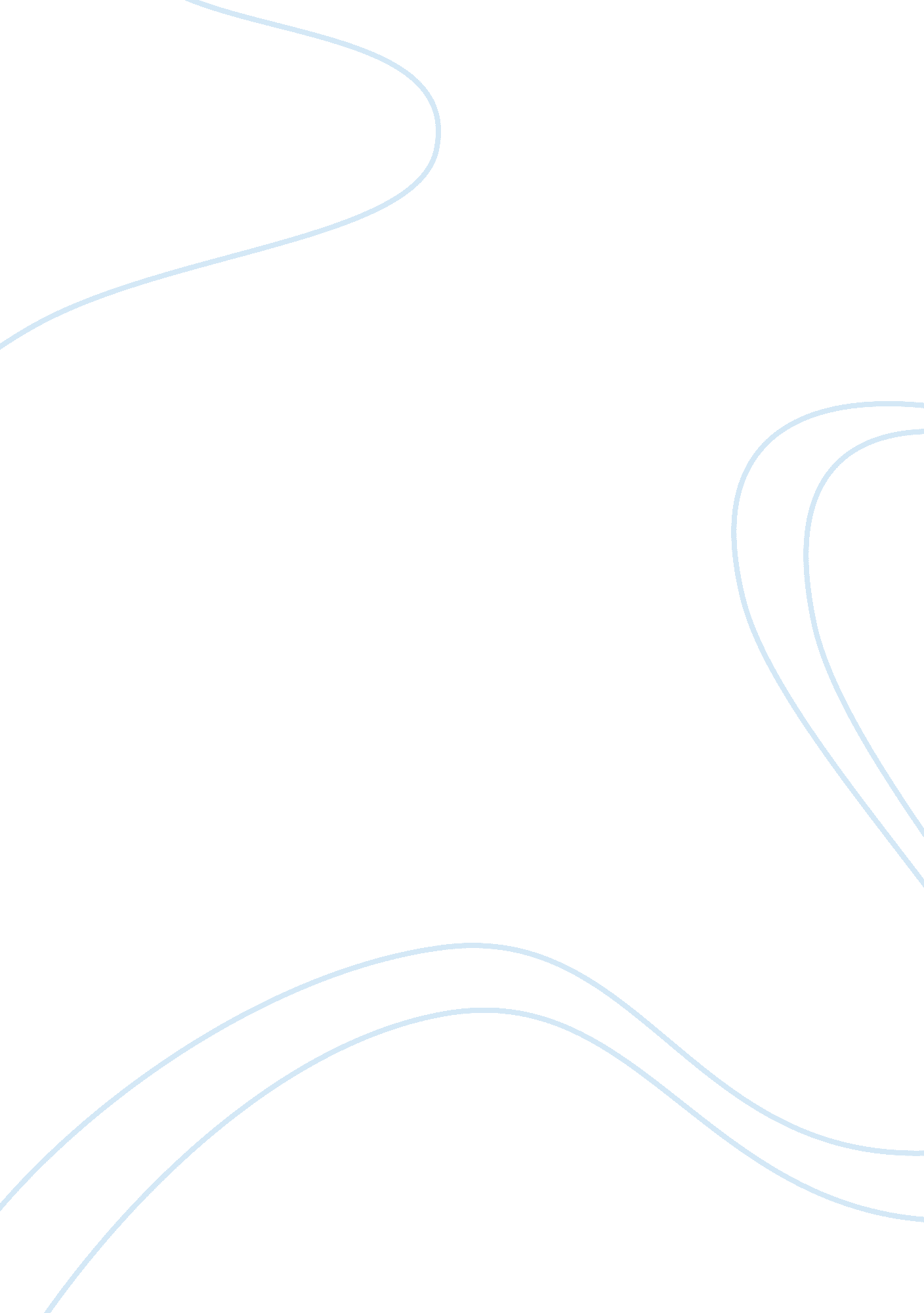 Calcium gluconate c12h22cao14 structure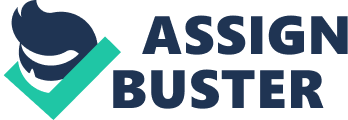 Contents Safety: Experimental data Predicted – ACD/Labs Predicted – ChemAxon Experimental Physico-chemical Properties Experimental Melting Point: Miscellaneous Appearance: Stability: Toxicity: Safety: Predicted data is generated using the ACD/Labs Percepta Platform – PhysChem Module No predicted properties have been calculated for this compound. Click to predict properties on the Chemicalize site Molecular Formula C 12 H 22 CaO 14 Average mass 430. 373 Da Density Boiling Point Flash Point Molar Refractivity Polarizability Surface Tension Molar Volume 195 °C (Decomposes)Alfa AesarA11649 white crystalline powder or granulesOxford University Chemical Safety Data (No longer updated)More details Stable. Incompatible with strong oxidizing agents. Oxford University Chemical Safety Data (No longer updated)More details IVN-RAT LD50 950 mg kg-1Oxford University Chemical Safety Data (No longer updated)More details CAUTION: May cause eye irritationAlfa Aesar44542 CAUTION: May irritate eyes, skin, and respiratory tractAlfa AesarA11649 Handle with caution. Oxford University Chemical Safety Data (No longer updated)More details Density: Boiling Point: Vapour Pressure: Enthalpy of Vaporization: Flash Point: Index of Refraction: Molar Refractivity: #H bond acceptors: #H bond donors: #Freely Rotating Bonds: #Rule of 5 Violations: ACD/LogP: ACD/LogD (pH 5. 5): ACD/BCF (pH 5. 5): ACD/KOC (pH 5. 5): ACD/LogD (pH 7. 4): ACD/BCF (pH 7. 4): ACD/KOC (pH 7. 4): Polar Surface Area: Polarizability: Surface Tension: Molar Volume: 